J E D Á L N Y   L Í S T O K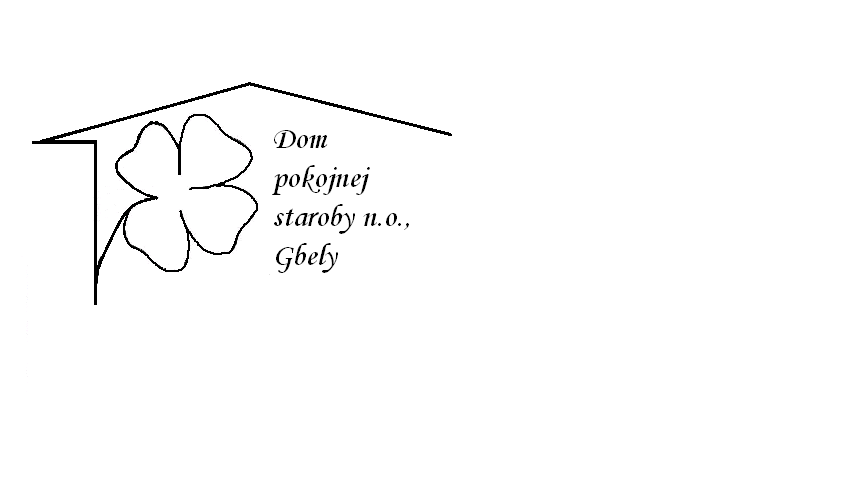 Od 26.06.2023     do 30.06.2023Pondelok   26.06: polievka –Kelová , 1,                           Kurací prírodný rezeň ,slaninový čips ,tarhoňa ,1,        Utorok        27.06.: polievka –Špenátová s vajcom ,1,3,7,  Hovädzí plátok na šampiňónoch, nové zemiaky , 1,3,7,Streda        28.06.: polievka – Hovädzí vývar s drobkami ,1,3,                               Pečená krkovička ,kapusta dusená ,knedľa,1,3,7,               Štvrtok        29.06.: polievka – Gulášová   ,1,                               Bravčové karé prírodné ,dusená zelenina ,ryža , 1,        Piatok         30.06.:   polievka- Šošovicová , 1,                                 Rohový tvarohový koláč ,1,3,7,Kolektív zamestnancov Domu pokojnej staroby n. o., Gbely Vám praje ,,Dobrú chuť!“.Obedy sa prihlasujú do 13. hod.Zmena jedál vyhradená.Alergény:1-obilniny, 2-kôrovce, 3-vajcia, 4-ryby, 5-arašidy, 6-sojové zrná, 7-mlieko, 8-orechy, 9-zeler, 10- horčica, 11-sezamové semená, 12-kysličník siričitý a siričitany